 В связи с кадровыми изменениями:1.	Внести в распоряжение администрации  МР «Печора»  от  28.06.2022 года № 467-р «О создании муниципальной комиссии по урегулированию разногласий, возникающих при рассмотрении заявлений   религиозных организаций о передаче им муниципального имущества религиозного назначения»  следующее изменение:1.1.	Приложение 1 изложить в редакции согласно приложению.2.	Настоящее распоряжение вступает в силу со дня его подписания и подлежит размещению на официальном сайте МР «Печора».3.	Контроль за исполнением распоряжения возложить на заместителя       руководителя администрации МР «Печора» Фетисову О.И.Приложение к распоряжению администрации МР «Печора»от  25 ноября  2022 г. № 819 - р«Приложение 1  к распоряжению администрации МР «Печора»от  «28» июня 2022 г. № 467-рСОСТАВмуниципальной комиссии по урегулированию разногласий, возникающих при рассмотрении заявлений религиозных организаций о передаче им муниципального имущества религиозного назначения   ________________________________________АДМИНИСТРАЦИЯ МУНИЦИПАЛЬНОГО РАЙОНА «ПЕЧОРА»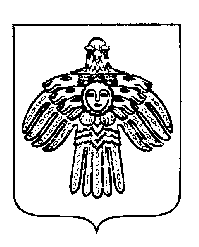 «ПЕЧОРА»  МУНИЦИПАЛЬНÖЙ  РАЙОНСААДМИНИСТРАЦИЯ РАСПОРЯЖЕНИЕТШÖКТÖМРАСПОРЯЖЕНИЕТШÖКТÖМРАСПОРЯЖЕНИЕТШÖКТÖМ  25  ноября  2022 г.г. Печора, Республика Коми                                   №  819 - р      О внесении изменений в распоряжение администрации муниципального района«Печора» от 28.06.2022 № 467-р  Глава муниципального района – руководитель администрации                                                   В.А. СеровФетисова О.И.заместитель руководителя администрации МР «Печора», председатель Комиссии,заместитель руководителя администрации МР «Печора», председатель Комиссии,Глазкова О.Н.главный специалист отдела по вопросам социальной политики, здравоохранения и взаимодействия с общественными объединениями администрации МР «Печора»,          секретарь Комиссииглавный специалист отдела по вопросам социальной политики, здравоохранения и взаимодействия с общественными объединениями администрации МР «Печора»,          секретарь КомиссииЧлены Совета:Аксенова А.Г. Гамлий О.С.начальник отдела по вопросам социальной политики, здравоохранения и взаимодействия с общественными объединениями администрации МР «Печора»начальник отдела правовой работы администрации МР «Печора»Протоиерей Виктор (Урманов)Тропина Ю.Н.Благочинный Печорского Благочиннического округа, настоятель прихода храма «Вознесения Господня» (по согласованию)председатель Общественного совета МР «Печора»         (по согласованию)Яковина Г.С.председатель  Комитета по управлению муниципальной собственностью МР «Печора»